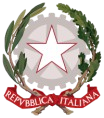 Istituto d’Istruzione Superiore “Marco Polo – Liceo Artistico” VEIS02400C - Dorsoduro, 1073 – 30123 VENEZIASede Segreteria 0415225252, fax 041 2414154 – e-mail veis02400c@istruzione.it ; www.iismarcopololiceoartisticovenezia.gov.itLiceo Classico e Musicale Marco Polo –– DD 1073, 30123 Venezia VEPC02401Q - tel 0415225252, fax 041 2414154Liceo Artistico, Dorsoduro 1012 – 30123 Venezia – VESL02401QSede: 0415210669-0415210702; fax 0415280686; Succursale, Dorsoduro, 460, tel 0412413766Liceo Artistico Serale, Dorsoduro 1012 – 30123 Venezia – VESL024515MODULO BDOMANDA DI ISCRIZIONE AI PERCORSI DI SECONDO LIVELLO INDIRIZZO LICEO ARTISTICOAl Dirigente Scolastico dell’I.I.S. “M. Polo – Liceo Artistico” di Venezia_l_ sottoscritt_    	(cognome e nome)□ M	□ FCodice Fiscale 	CHIEDE L’ISCRIZIONE per l’a.s. 2021/2022Opzione: ARTI FIGURATIVEPrimo periodo didattico:	□ classe prima    □ classe secondaSecondo periodo didattico:	□ classe terza    □ classe quarta- Terzo periodo didattico:	□ classe quintaCHIEDE(ai fini della stipula del PATTO FORMATIVO INDIVIDUALE)il riconoscimento dei crediti, riservandosi di allegare la eventuale relativa documentazione.A tal fine, in base alle norme sullo snellimento dell'attività amministrativa, consapevole delle responsabilità cui va incontro in caso di dichiarazione non corrispondente al vero,DICHIARA DIessere nat_ a 	il  	essere cittadin_ italian_	□ altro (indicare la nazionalità) 	essere residente nel Comune di  	Prov.  	Via/piazza 	n. 	CAP 	tel. abit. 	tel. lavoro 	cell.  	e-mail  	di  essere  domiciliato (se diverso della residenza) nel Comune di  	Prov. 	Via 	n. 	CAP 	essere già in possesso del titolo di studio conclusivo del primo ciclo conseguito nell’anno scolastico 	 presso  la  scuola  media/istituto  comprensivo 	di 	con la seguente votazione 	.di  aver  frequentato  nell’anno scolastico   	la classe 	dell’Istituto di IstruzioneSuperiore  di 2° grado: 	di   	(indicare per esteso la denominazione dell’ultima scuola frequentata)chiedere	il	riconoscimento	dei	crediti,	per	i	quali	allega	i	seguenti	documenti:non poter frequentare il corso diurno per i seguenti motivi (per i minori di età fra i 16 e i 18 anni)Firma di autocertificazione (per i maggiorenni)(Legge 15/1968, 127/1997, 131/1998; DPR 445/2000)Il sottoscritto, presa visione dell'informativa resa dalla scuola ai sensi dell'articolo 13 del decreto legislativo n.196/2CJ03, dichiara di essere consapevole che la scuola può utilizzare i dati contenuti nella presente autocertificazione esclusivamente nell'ambito e per i fini istituzionali propri della Pubblica Amministrazione (Decreto legislativo 30.6.2003, n. 196 e Regolamento ministeriale 7.12.2006, n. 305)Data 	Firma  	Firma  dei  genitori  o  di  chi  esercita la responsabilità	genitoriale per il minore (per i minorenni)Data 	Firma  	Data 	Firma  	Il/la sottoscritto/a dichiara inoltre di avere effettuato lo scelta di iscrizione in osservanza delle disposizioni sulla responsabilità genitoriale di cui agli artt. 316, 337 ter e 337 quater del codice civile che richiedono il consenso di entrambi i genitori.Data 	Firma  	N.B. I dati rilasciati sono utilizzati dalla scuola nel rispetto delle norme sulla privacy, di cui al Regolamento definito con Decreto Ministeriale 7 dicembre 2006, n. 305.Istituto d’Istruzione Superiore “Marco Polo – Liceo Artistico” VEIS02400C - Dorsoduro, 1073 – 30123 VENEZIASede Segreteria 0415225252, fax 041 2414154 – e-mail veis02400c@istruzione.it ; www.iismarcopololiceoartisticovenezia.gov.itLiceo Classico e Musicale Marco Polo –– DD 1073, 30123 Venezia VEPC02401Q - tel 0415225252, fax 041 2414154Liceo Artistico, Dorsoduro 1012 – 30123 Venezia – VESL02401QSede: 0415210669-0415210702; fax 0415280686; Succursale, Dorsoduro, 460, tel 0412413766Liceo Artistico Serale, Dorsoduro 1012 – 30123 Venezia – VESL024515ALLEGATO ALLA DOMANDA DI ISCRIZIONE (MODULO B) AL CORSO SERALE DEL LICEO ARTISTICOCognome e Nome studente  	Per l’ Iscrizione al□  Primo periodo didattico	□  Secondo periodo didattico	□ Terzo periodo didatticoALLEGA ALLA DOMANDA DI ISCRIZIONE AL CORSO SERALE I SEGUENTI DOCUMENTIper l’a.s. 2020/2021Fotocopia carta di identitàFotocopia codice fiscale1 foto formato tesseraCurriculum scolasticoTitolo di studioPer la prima iscrizione indipendentemente dalla classe cui ci si iscrive: attestazione di pagamento della tassa erariale di € 21,17 effettuato mediante Piattaforma Pago In Rete alla voce “versamenti liberali” dell’Istituto (cod. meccanografico VEIS02400C) causale: Tassa prima iscrizione corso seralePer il rinnovo dell’iscrizione da parte di studenti che già frequentano questo Liceo Artistico Serale, attestazione di pagamento della tassa erariale di € 15,13 effettuato mediante Piattaforma Pago In Rete alla voce “versamenti liberali” dell’Istituto (cod. meccanografico VEIS02400C) causale: Rinnovo tassa iscrizione corso seralePer tutti gli studenti, attestazione di pagamento del contributo volontario effettuato mediante Piattaforma Pago In Rete alla voce “versamenti liberali” dell’Istituto (cod. meccanografico VEIS02400C) causale: contributo volontario ampliamento offerta formativa a.s. 2020/2021 destinato a spese personali (assicurazione, pagelle, libretto personale, fotocopie) e spese di funzionamento didattico.Eventuale domanda di esonero dalle tasse scolastiche erariali di cui ai punti f) o g) per precarie condizioni economiche della famiglia.Data  	Firma Studente 	Firma del genitore in caso di studente minorenne  	